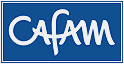 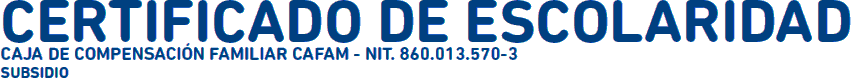 FOLIOCERTIFICADO No.	FECHA DE EMISIÓN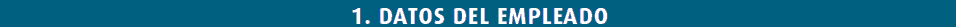 NOMBRE O RAZÓN SOCIAL	SUCURSALNUMERO IDENTIFICACIÓN	NOMBRE TRABAJADOR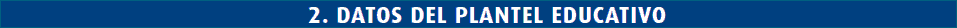 NOMBRE DEL PLANTEL	TELÉFONO(S)CIUDADOFICIAL PRIVADO	No.RESOLUCIONFECHA RESOLUCION (AAAAMMDD)RESOLUCION EMITIDA POR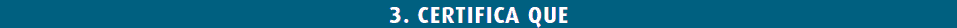 APELLIDOS(S) NOMBRE(S)NUMERO IDENTIFICACIÓNSI EL NUMERO DE IDENTIFICACION NO ES CORRECTO MODIFIQUER.C. NUIPT.I.C.C.NUMERO IDENTIFICACIÓNFECHA DE NACIMIENTOEDUCACIONTIPO IDENTIFICACIONSI LA FECHA DE NACIMIENTO NO ES CORRECTA MODIFIQUE-	-FECHA DE NACIMIENTO. (AAAAMMDD)PRIMARIA SECUNDARIATECNICO SENAGRADO O SEMESTREDURACION EN MESESCALENDARIO	JORNADAMAÑANAUNIVERSITARIO TECNOLOGOEDUCACION NO FORMALNOMBRE DEL CURSO-EDUCACIÓN NO FORMALA	B	TARDENOCHE UNICAFIRMA Y SELLO DEL RECTOR,DIRECTOR O SECRETARIO NOMBRENota: Declaro que la información suministrada en el presente formulario es verdadera, cuenta con los soporte probatorios correspondientes y podrá ser verificada en cualquier momento por parte de la Caja de Compensación Familiar Cafam, de conformidad con lo dispuesto en el Artículo 37 de la Ley 21 de 1982, Artículo 2o. Del Decreto 784 1989 y Artículo 25 de la Ley 962 de 2005.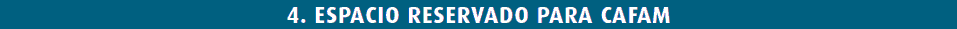 